			GLENDALE 2022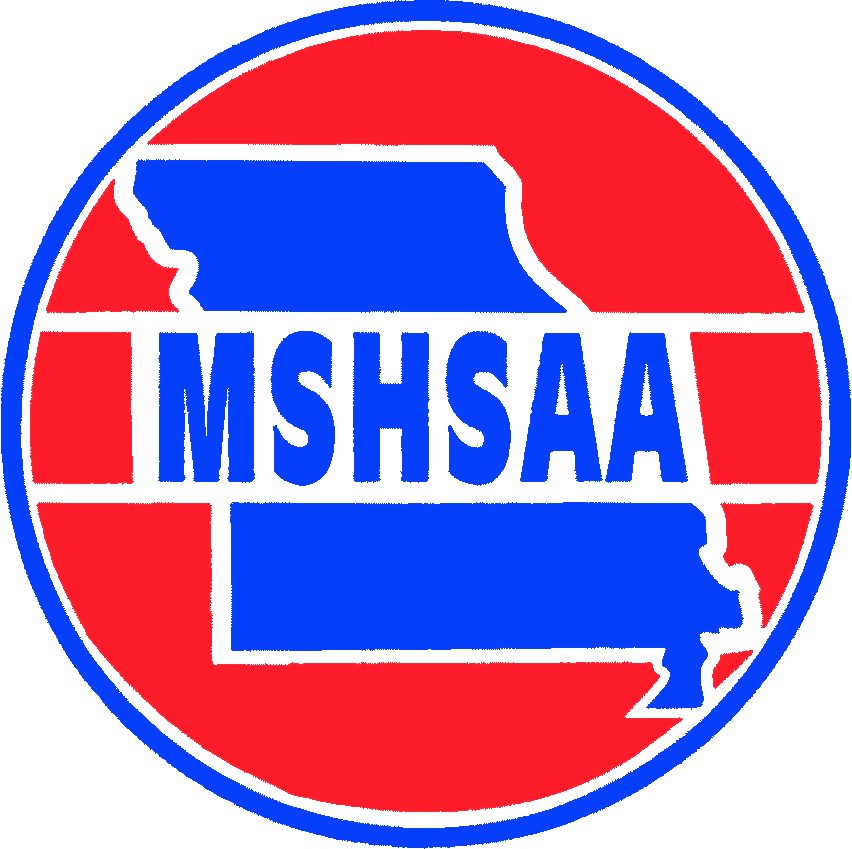 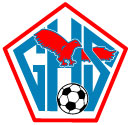 Date			Opponent		Order of Play		Location	TimeAugust 30		*Lebanon		JV/V			Glendale	5:00pmSeptember 2		SLUH			V			St. Louis	4:00pmSeptember 3		Vianney		V			St. Louis	11:00amSeptember 6		*Kickapoo		JV/V			Kickapoo	5:00pmSeptember 8		*Rolla			JV/V			Glendale	5:00pmSeptember 9 		Parkview tourney	V			Glendale	tbaSeptember 10		Parkview tourney	V			Glendale	tbaSeptember 13		*Parkview		V			Parkview	5:00pmSeptember 14		Nixa			JV/V			Glendale	5:00pmSeptember 16 & 17	Carthage JV Tourney	JV			Carthage	tbaSeptember 20		*West Plains		JV/V			Glendale	5:00pmSeptember 21		Ozark			JV/V			Ozark		5:00pmSeptember 23		Catholic		JV/V			Catholic	5:00pmSeptember 27		*Waynesville		JV/V			Waynesville	5:00pmSeptember 29		Kickapoo tourney	V			Kickapoo	tbaSeptember 30		Kickapoo tourney	V			Kickapoo	tbaOctober 1		Kickapoo tourney	V			Kickapoo	tbaOctober 4		*Camdenton		JV/V			Camdenton	5:00pmOctober 11		*Bolivar		JV/V			Glendale	5:00pmOctober 14		Pembroke Hill		JV/V			Kansas City	4:00pmOctober 17		Republic		JV/V			Glendale 	5:00pmOctober 20		*Central		JV/V			Glendale	5:00pmOctober 21 & 22	JV Tournament		JV			Kickapoo	tbaOctober 25		*Hillcrest 		V			Hillcrest	5:00pm